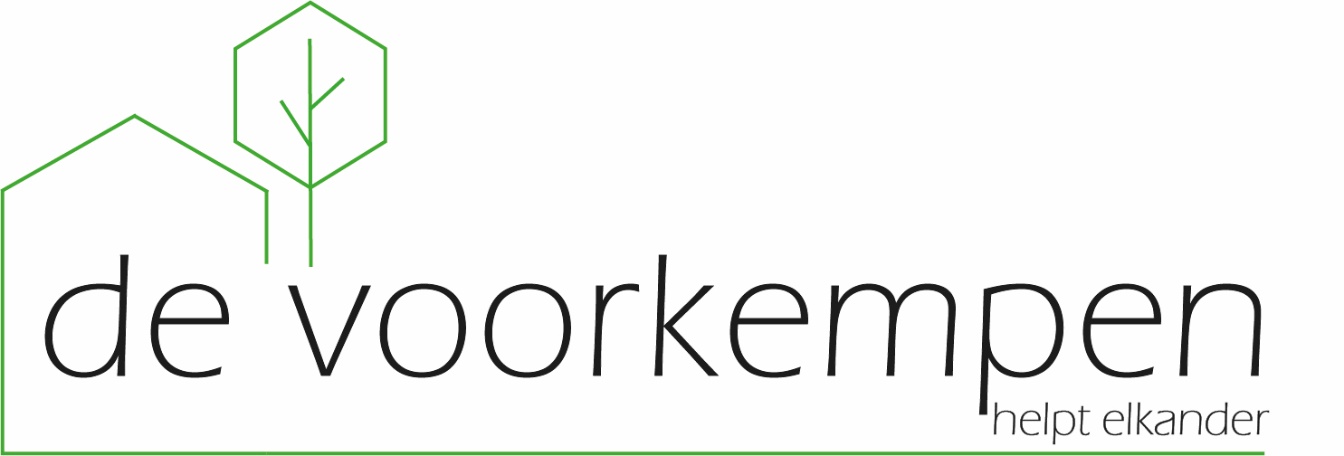 AANVRAAG PLAATSEN TUINAFSCHEIDINGNaam: _______________________________________________Adres: _______________________________________________Datum:_______________________________________________Vul dit formulier in.  Stuur uw aanvraag op via email, met de post of breng deze binnen tijdens de openingsuren. Wacht op een antwoord.Plaats nooit een tuinafscheiding zonder onze schriftelijke toestemming!De voorwaarden waaraan uw afscheiding moet voldoen zijn afhankelijk van de gemeente en het project waar u woont. Voor al onze projecten zijn enkel houten schuttingen of hagen toegelaten.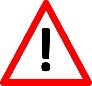 Algemene voorschriften van De Voorkempen:HAAG:De haag moet minstens 50 cm van de perceelafscheiding geplant worden.De haag mag max. 1,80m groot worden.De haag mag max. 60cm breed worden. Onderhoud de haag goed! Snoei deze regelmatig bij en zorg dat uw buren geen overlast hebben van uw haag. HOUTEN SCHUTTING:De houten schutting mag max. 3 panelen lang zijn.Er mogen geen gaten geboord worden in de woning om de schutting te plaatsen.De houten schutting mag max. 1,80m hoog zijn. De houten schutting moet goed vastgemaakt worden aan de huidige afscheiding, zonder deze te beschadigen. De tuinafscheiding moet verwijderd worden:Wanneer u het pand verlaat tenzij anders overeengekomen met De Voorkempen (schriftelijk)Wanneer de tuinafscheiding in de weg staat bij renovatie of herstelling aan de woning.Wanneer ze niet voldoet aan de voorschriften van De Voorkempen of de gemeente. Wanneer de tuinafscheiding niet goed onderhouden wordt. Beschrijf hier welke tuinafsluiting u wil plaatsen en eventueel hoe u deze wil vastmaken.Hebt u voor uw aanvraag een schriftelijke toestemming van de gemeente nodig?Voeg een kopie hiervan bij dit formulier! Voeg ook de voorschriften van de gemeente bij uw aanvraag.Wil je een tuinafscheiding laten plaatsen? Voeg dan zeker een gedetailleerde offerte bij je aanvraag.Wij zullen u zo snel mogelijk een schriftelijk antwoord bezorgen. Met de ondertekening van dit formulier gaat u akkoord met de voorwaarden voor het plaatsen van een tuinafscheiding. Datum					HandtekeningDe Voorkempen-HENijverheidsstraat 32960 St.-Job-in-‘t-Goor (Brecht)T: 03 690 09 20F: 03 690 09 21E: info@devoorkempen-he.be